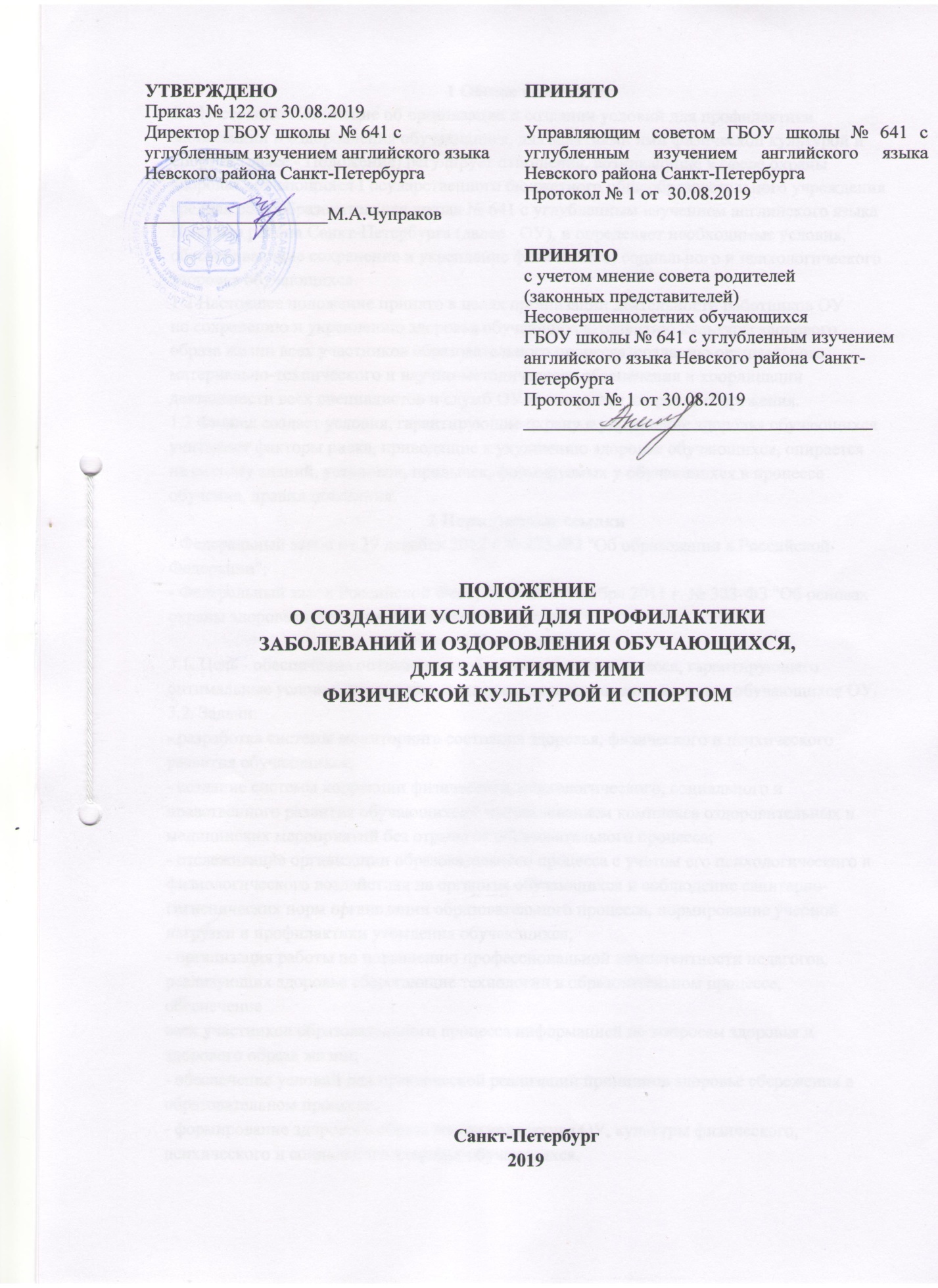 1 Общие положения1.1 Настоящее Положение об организации и создании условий для профилактикизаболеваний и оздоровления обучающихся, для занятиями ими физической культурой испортом (далее - Положение) регулирует отношения, возникающие в сфере охраныздоровья обучающихся Государственного бюджетного общеобразовательного учреждениясредняя общеобразовательная школа № 641 с углубленным изучением английского языкаНевского района Санкт-Петербурга (далее - ОУ), и определяет необходимые условия,обеспечивающие сохранение и укрепление физического, социального и психологическогоздоровья обучающихся.1 2 Настоящее положение принято в целях организации деятельности работников ОУпо сохранению и укреплению здоровья обучающихся, развитию культуры здоровогообраза жизни всех участников образовательного процесса, созданию оптимальногоматериально-технического и научно-методического обеспечения и координациидеятельности всех специалистов и служб ОУ по вопросам здоровьесбережения.1.3 Филиал создает условия, гарантирующие охрану и укрепление здоровья обучающихсяучитывает факторы риска, приводящие к ухудшению здоровья обучающихся, опираетсяна систему знаний, установок, привычек, формируемых у обучающихся в процессеобучения, правил поведения.2 Нормативные ссылки- Федеральный закон от 29 декабря 2012 г № 273-ФЗ "Об образовании в РоссийскойФедерации";- Федеральный закон Российской Федерации от 21 ноября 2011 г. № 323-ФЗ "Об основахохраны здоровья граждан в Российской Федерации"3 Цель и задачи3.1. Цель - обеспечение оптимизации образовательного процесса, гарантирующегооптимальные условия для охраны, поддержания и сохранения здоровья обучающихся ОУ.3.2. Задачи:- разработка системы мониторинга состояния здоровья, физического и психическогоразвития обучающихся;- создание системы коррекции физического, психологического, социального инравственного развития обучающихся с использованием комплекса оздоровительных имедицинских мероприятий без отрыва от образовательного процесса;- отслеживание организации образовательного процесса с учетом его психологического ифизиологического воздействия на организм обучающихся и соблюдение санитарногигиенических норм организации образовательного процесса, нормирование учебнойнагрузки и профилактики утомления обучающихся;- организация работы по повышению профессиональной компетентности педагогов,реализующих здоровьесберегающие технологии в образовательном процессе, обеспечениевсех участников образовательного процесса информацией по вопросам здоровья издорового образа жизни;- обеспечение условий для практической реализации принципов здоровьесбережения вобразовательном процессе;- формирование здорового образа жизни коллектива ОУ, культуры физического,психического и социального здоровья обучающихся.4 Основные направления деятельности4.1 Основой деятельности ОУ в части создания условий для охраны здоровьяобучающихся является создание образовательной среды, ориентированной насохранение и укрепление физического, социального, психологического,нравственного здоровья.4.2 Основные направления деятельности:- координация работы ОУ по вопросам охраны и укрепления здоровья обучающихся иработников, информационная работа, пропаганда и просвещение в области здоровогообраза жизни среди обучающихся и их родителей (законных представителей);- проведение индивидуальных и коллективных мероприятий, направленных на укреплениездоровья обучающихся, профилактика нарушений соматического здоровья сиспользованием комплекса оздоровительных и медицинских мероприятий без отрыва отучебного процесса;- формирование здорового жизненного стиля, активной жизненной позиции и устойчивоймотивации на здоровье у работников ОУ, обучающихся и их родителей (законныхпредставителей);- внедрение здоровьесберегающих технологий в образовательный процесс;- реализация мероприятий, направленных на диагностику, профилактику и коррекциюсоциальной и психологической сфер личности обучающихся ОУ, развитие системыпсихолого- педагогической поддержки обучающихся;- внедрение в практику индивидуальных и групповых методов работы с обучающимися,стимулирующих повышение внимания к вопросам здоровья, питания, здорового образажизни, рациональной двигательной активности, работоспособности организмаобучающихся.5. Условия, обеспечивающие охрану и укрепление здоровья обучающихсяК условиям, обеспечивающим охрану и укрепление здоровье обучающихся, относятся:- соответствие состояния и содержания территории, зданий и помещений ОУ, а также ихоборудования (системы водоснабжения, теплоснабжения, канализации, вентиляции,освещения) требованиям санитарных правил, требованиям пожарнойбезопасности, требованиям безопасности дорожного движения;- наличие и необходимое оснащение помещений для питания обучающихся, для храненияи приготовления пищи в соответствии с требованиями санитарно-эпидемиологическихправил и нормативов;- оснащение учебных кабинетов, спортивных объектов необходимымоборудованием и инвентарем в соответствии с требованиями санитарноэпидемиологических правил и нормативов для освоения основныхобразовательных программ;- обеспечение кабинетов, спортивных залов и других помещений для пребыванияобучающихся естественной и искусственной освещенностью, воздушно - тепловымрежимом в соответствии с требованиями санитарно-эпидемиологических правил инормативов;- оснащение в соответствии с требованиями санитарно-эпидемиологических правил инормативов помещений для работы медицинского персонала оборудованием дляпроведения профилактических осмотров, профилактических мероприятийразличной направленности, иммунизации, первичной диагностики заболеваний,оказания первой медицинской помощи;- соблюдение работниками ОУ при использовании технических средств обучения,персональных компьютеров здоровьесберегающего режима с учетом санитарноэпидемиологических правил и нормативов;- соблюдение при организации образовательного процесса санитарноэпидемиологических правил и нормативов, предъявляемых к его организации;- физкультурно-оздоровительная работа ведется с обучающимися всех групп здоровья;- наличие в образовательной организации квалифицированных специалистов,обеспечивающих проведение спортивно-эдоровительной работы с обучающимися;- наличие безопасной поддерживающей среды в филиале: благоприятныйпсихологический климат, участие обучающихся в различных проектах, проведениетематических мероприятий, анкетирование по выявлению факторов риска на предметупотребления психоактивных веществ;- организация качественного горячего питания обучающихся в соответствии с санитарноэпидемиологическими правилами и нормативами;- привлечение медицинских работников к работе по сохранению и укреплениюздоровья обучающихся.6. Организация деятельности по охране здоровья обучающихсяДеятельность образовательной организации по охране здоровья обучающихся включает всебя:- оказание первичной медико-санитарной помощи в порядке, установленномзаконодательством в сфере охраны здоровья;- организацию и проведение профилактических прививок обучающихся;- организацию питания обучающихся;- определение оптимальной учебной, внеучебной нагрузки, режима учебных занятий ипродолжительности каникул;- пропаганду и обучение навыкам здорового образа жизни, требованиям охраны груда;- организацию и создание условий для профилактики заболеваний и оздоровленияобучающихся, для занятия ими физической культурой и спортом;- прохождение обучающимися в соответствии с законодательством РоссийскойФедерации периодических медицинских осмотров и диспансеризации;- профилактику и запрещение курения, употребления алкогольных, слабоалкогольныхнапитков, пива, наркотических средств и психотропных веществ, их прекурсоров ианалогов и других одурманивающих веществ;- обеспечение безопасности обучающихся во время пребывания в образовательнойорганизации;- профилактику несчастных случаев с обучающимися во время пребывания вобразовательной организации;- проведение санитарно-противоэпидемических и профилактических мероприятий;- проведение методической и просветительской работы по укреплению здоровья ипрофилактике заболеваний, пропаганде здорового образа жизни;- использование форм, методов обучения и воспитания, педагогических (в том числездоровьесберегающих) технологий, адекватных возрастным возможностям иособенностям обучающихся;- обеспечение благоприятных психологических условий образовательной среды(демократичность образовательной среды, благоприятный эмоциональнопсихологический климат);- осуществление комплексного подхода в оказании психолого-педагогической, медикосоциальной поддержки различных групп обучающихся;- организация физкультурно-оздоровительной работы, физкультурных и спортивныхмероприятий с обучающимися;- осуществление взаимодействия ОУ с органами исполнительной власти,правоохранительными органами, организациями культуры, физической культуры испорта, здравоохранения и другими заинтересованными организациями по вопросамохраны и укрепления здоровья, безопасного образа жизни обучающихся;- проведение мониторинга сфомированности культуры здорового и безопасного образажизни обучающихся.7. Требования к организации медицинского обслуживания обучающихся7.1 Медицинские осмотры обучающихся ОУ организовываются и проводятся впорядке, установленным федеральным органом исполнительной власти в областиздравоохранения.7.2 В ОУ организуется работа по профилактике инфекционных и неинфекционныхзаболеваний.7.3 При обнаружении чесотки и педикулеза обучающиеся на время проведениялечения отстраняются от посещения ОУ. На занятия они могут быть допущены толькопосле завершения всего комплекса лечебно-профилактических мероприятий,подтвержденных справкой от врача. При выявлении в ОУ чесотки проводитсятекущая дезинфекция в соответствии с требованиями территориального органа,осуществляющего государственный санитарно - эпидемиологический надзор.8. Создание условий для занятия обучающимися физкультурой испортом8.1 Привлечение обучающихся к систематическим занятиям спортом.8.2 Создание на базе ОУ спортивных секций и оснащение их спортивным инвентарем.8.3 Проведение соревнований ОУ по видам спорта согласно плану фзкультурнооздоровительной и спортивно-массовой работы.8.4 Спортивное совершенствование ведущих спортсменов ОУ8 5 Подготовка спортсменов и команд в спортивных секциях ОУ.8.6 Организация участия сборных команд ОУ и отдельных спортсменов вспортивных мероприятиях различного уровня.8.7 Развитие материально-технической базы ОУ для организации занятий спортом ипроведения соревнований.8.8 Приобретение спортивного инвентаря, тренажеров.8.9 Материальное и моральное стимулирование обучающихся, активно занимающихсяспортом